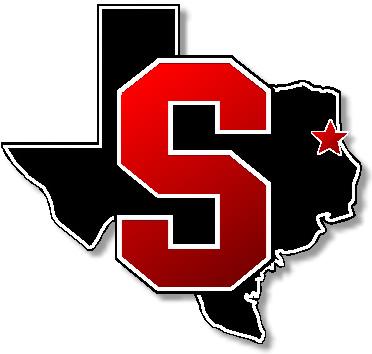 Project Graduation 2017Thank you to all of these individuals and sponsors:ACE Hardware   Advantage Forestry  Amber Swearengen  Ansley’s Disposal   Aurora Concepts     Ace of San Augustine       Boles Feed    Borders Poultry   Bounds Insurance    Brad & Stephanie Bass   Bradshaw Construction      Brenda Hogue      Brookshire’s     Shannon Bohannon     Jill BatyBob & Stacy Vandrovec      Center Glass     Center Tire     Charles & Hope Johnson   Coca-ColaCovington Lumber Co.  Crystal Harrison       Dairy QueenDanny Paul Windham Dentistry   Dance Furniture   Darlene Gardner       Deep East Texas ElectricDouble J Farms      EDAW Enterprises    Elite Hair Design       Ephesus Baptist Church    Evelyn FosterFarmers State BankFirst Baptist Church Shelbyville     General Shelters       Germania Insurance   Golden Eye Clinic   Guy & Esther Harrison     HHH Management    Harrison Family     Cole Harrison    Brooke HarrisonHughes Florist     Jeane Taylor  Jennifer Matthews     JML Management       Joe BoykinsJoe’s Car Spa    Kande PowellJames Raymond Construction       John Black & AssociatesJohnny’s Lock and Key     JTK Management, Inc.    Jeff Bridwell   Jud MatthewsJuanita Henry     K&L Contractors     Kenny Creed     Lasting Impressions   Lisa Enmon      Mario OsbyMcClelland Church      Mettauer Law Firm     Michael & Karen Taylor        Micky & Etola Jones     Monco Motor Co.         Michele Champagne      Nacogdoches Medical CenterCindy Jones     Sabine State Bank    Shannon Bohannon     Paul& Cathy Taylor   Patty BaysPizzeria    R&D Distributing      Ray Jones Chevrolet       Ricky Blount Salon   Rio Theatre      Rusty & Lori HallScott & Debbie Gilchrist      Schillings-Shoop Ins.   S.A. Drug      Senior Class of 2017        Shelby Savings BankShelbyville Grocery   Sherry Dean    Shoop Financial     Smyrna Baptist Church   Snider’s Paint& Body   Sombrero’sSouthern Seasons    State Farm Insurance–Sandy Wheeler   Sherry Bragg    Steel Bldg.  Strong Triumph ChurchSummer Jackson   Suzanne Walker    Tammy BrownTammy Steptoe Realty   Texas Glacier        Toledo Plumbing       Trails End     TX State BankToledo Automotive Supply    Triple H Farms        Ultra       Wanda Hagler    WhataburgerWheeler Law Office        XI Alpha Delta RHO